Anti-Bullying PolicySeptember 2022Review date September 2025Section 1 – Introduction and StatementIt is the aim of Saint Patrick’s Primary School to provide a safe, secure and supportive environment so that the academic, personal and social development of all our pupils is realised.  We believe that appropriate pupil behaviour is essential in the creation of such an environment and regard all forms of bulling behaviour as unacceptable.Section 2 – ContextAt Saint Patrick’s Primary School we have based our Anti-Bullying Policy on the following legislative and policy guidance:The Legislative Context: The Addressing Bullying in Schools Act (Northern Ireland) 2016The Education and Libraries Order (Northern Ireland) 2003 (A17-19)The Education (School Development Plans) Regulations (Northern Ireland) 2010The Children (Northern Ireland) Order 1995The Human Rights Act 1998The Health and Safety at Work Order (Northern Ireland) 1978The Policy & Guidance ContextThe Addressing Bullying in Schools Act (Northern Ireland) 2016 Statutory Guidance for Schools and Boards of Governors (DE, 2019)Pastoral Care in School: Promoting Positive Behaviour (DE, 2001)Safeguarding and Child Protection in Schools: A Guide for Schools (DE, 2017)Co-operating to Safeguard Children and Young People in Northern Ireland (Dept. of Health, Social Services and Public Safety, 2016)Safeguarding Board for Northern Ireland Policies and Procedures (SBNI, 2017) The International ContextUnited Nations Convention on the Rights of the Child (UNCRC)At Saint Patrick’s  Primary we take the legal definition of bullying from “The Addressing Bullying in Schools Act (Northern Ireland) 2016”:This act places a duty on the Board of Governors to put in place measures to prevent bullying behaviour, in consultation with pupils and parents.The Education and Libraries Order (NI) 2003, requires the Board of Governors to:‘Safeguard and promote the welfare of registered pupils’The United Nations Convention on the Rights of the Child (UNCRC) sets out every child’s right to:Be protected from all forms of physical or mental violence, injury or abuse, maltreatment or exploitationBe protected from discriminationExpress their views, in a supported and accessible way, on issues that affect them, and to have their opinions taken seriouslyEducationThe Board of Governors will follow the guidelines from the “The Addressing Bullying in Schools Act (Northern Ireland) 2016”:(1) The Board of Governors must:(a) ensure that policies designed to prevent bullying involving a registered pupil at the school are pursued at the school; (b) determine the measures to be taken at the school (whether by the Board of Governors, the staff of the school or other persons) with a view to preventing bullying involving a registered pupil at the school                      (i) on the premises of the school during the school day;                       (ii) while travelling to or from the school during the school term;                      (iii) while the pupil is in the lawful control or charge of a member of the staff                                of the school eg. school trip; or                      (iv) while the pupil is receiving educational provision arranged on behalf of the                              school and provided elsewhere than on the premises of the school; (c) review those measures at intervals of no more than 4 years;(d) before determining or revising those measures, consult (in such manner as appears to it to be appropriate) the Principal and the registered pupils at the school and the parents of those pupils; (e) in determining or reviewing those measures, have due regard to any guidance given by the Department; Section 3 – Ethos & PrinciplesAt Saint Patrick’s  Primary School we have based our Anti-Bullying Policy on our school ethos and principles which underpin everything we do: We are committed to a society where children and young people can live free and safe from bullying.We believe in a society where bullying is unacceptable and where every child and young person is safe and feels safe from bullying.We believe that every child and young person should be celebrated in their diversity.We are committed to a preventative, responsive and restorative anti-bullying ethos across the whole school.We value the views and contributions of children and young people, we will actively seek these views and we will respect and take them into account.We understand that everyone in our school community has a role to play in taking a stand against bullying and creating a safe and welcoming environment for allSection 4 – Consultation and ParticipationAt Saint Patrick’s Primary School we have based our Anti-Bullying Policy in consultation with registered pupils and their parents/carers, in compliance with the Addressing Bullying in Schools Act (NI) 2016. We worked with pupils through the following consultation processes:Consultative workshops with pupils and the School CouncilClass-based activitiesQuestionnaires distributed to pupilsWe consulted with parents and asked for feedback on the draft policy.We worked with staff members through the following consultation processes:Engagement activity for all staff, teaching and non-teachingSection 5 – What is Bullying?At Saint Patrick’s  Primary School we take the legal definition of bullying from “The Addressing Bullying in Schools Act (Northern Ireland) 2016”:Addressing Bullying in Schools Definition of “bullying”:(1) In this Act “bullying” includes (but is not limited to) the repeated use of:(a) any verbal, written or electronic communication,(b) any other act, or(c) any combination of those, by a pupil or a group of pupils against another pupil or group of pupils, with the intention of causing physical or emotional harm to that pupil or group of pupils.(2) For the purposes of subsection (1), “act” includes omission.We believe while bullying is usually repeated behaviour, which is carried out intentionally to cause hurt, harm or to adversely affect the rights and needs of another or others. There are instances of one-off incidents that the school will consider as bullying.   When assessing a one-off incident, to make a decision on whether to classify it as bullying, the school shall consider the following criteria:severity and significance of the incidentevidence of pre-meditationimpact of the incident on individuals (physical/emotional)impact of the incidents on wider school communityprevious relationships between those involvedany previous incidents involving the individualsCognitive and SEN ability, imbalance of power, age and size  Any incidents which are not considered bullying behaviour will be addressed under the Positive Behaviour Policy.At Saint Patrick’s  Primary the following unacceptable behaviours on the school premises, when repeated, targeted and intentionally hurtful, may be considered a bullying behaviour:Verbal or written actssaying mean and hurtful things to, or about, othersmaking fun of others making threats to others calling another pupil mean and hurtful namestelling lies or spreading false rumours about otherstrying to make other pupils dislike another pupil/sPhysical actshittingkickingpushingshovingmaterial harm, such as taking/stealing money or possessions or causing damage to possessionsOmission (Exclusion)Leaving someone out of a game, deliberately and repeatedly, Refusing to include someone in group work, deliberately and repeatedly,Electronic Acts (ON OUR SCHOOL PREMISES)Using online platforms or other electronic communication to carry out many of the written acts noted aboveImpersonating someone online to cause hurtSharing images (e.g. photographs or videos) online to embarrass someoneWhilst these lists are not exhaustive, behaviours which fit with the definition may be considered bullying behaviour.At Saint Patrick’s  Primary School we acknowledge the various motivations behind bullying, including those named in the Act. These include, but are not limited to:Age  AppearanceBreakdown in peer relationships Social and economic status  Community backgroundRaceReligionDisability / SENAbilityLooked After Child statusYoung Carer statusBullying is an emotive issue, therefore it is essential that we ensure we use supportive, understanding language when discussing these matters. For that reason, we will not refer to a child as ‘a bully’, nor will we refer to a child as ‘a victim’. Instead, we will use language such as:A child displaying bullying behavioursA child experiencing bullying behavioursWe encourage all members of the school community to use this language when discussing bullying incidents.At Saint Patrick’s  Primary School in determining ‘harm’ we define:Emotional or psychological harm as intentionally causing distress or anxiety by scaring, humiliating or affecting adversely a pupil’s self-esteem. Physical harm as intentionally hurting a pupil by causing injuries such as bruises or cuts.We define ‘repeated’ as:3 or more repetitious incidents involving the same target/sWe define omission as:Intentionally choosing not to mention or failure to act i.e. wilful omission arising from a desire to cause hurtSection 6 – Preventative MeasuresAt Saint Patrick’s Primary School we aim to promote a strong anti-bullying ethos within the school and the wider school community. We aim to prevent bullying and create a safe learning environment.Examples of these strategies include: Raising awareness and understanding of the positive behaviour expectations, as set out in the Positive Behaviour PolicyPromotion of anti-bullying messages through the curriculum e.g. inclusion of age-appropriate material specific to individual subject areas related to bullying, positive behaviour and inclusionAddressing issues such as the various forms of bullying, including the how and why it can happen, through PDMUInvolvement in meaningful and supportive Shared Education Projects with our partner school, Knocknagoney P.S., supporting pupils to explore, understand and respond to difference and diversity.Through the preventative curriculum actively promote positive emotional health and wellbeing (e.g. NSPCC “Speak Out Stay Safe” programme)Participation in the NIABF annual Anti-Bullying Week activitiesEngagement in key national and regional campaigns (e.g. Safer Internet Day)Development of peer-led systems (e.g. School Council to support the delivery and promotion of key anti-bullying messaging within the schoolDevelopment of effective strategies for playground management, e.g. training for supervisors, zoning of playgrounds, inclusion of specific resources and provision of a variety of play options to meet the needs of all pupils.Focused assemblies to raise awareness and promote understanding of key issues related to bullying.Development of effective strategies for the management of unstructured times (e.g. break time, lunch)Provision and promotion of extra- curricular activities, aimed at supporting the development of effective peer support relationships and networks. For example, sporting activity, creative arts, leisure and games, etc.E-Safety leaflet/policy issued to parents and on school website Travelling directly to and from at the start and end of the school day while wearing school uniformUltimately parents are responsible in ensuring their children behave appropriately on the way to and from school. In conjunction with this we at Saint Patrick’s Primary School take preventative measures to educate against inappropriate behaviour on the way to and from school. While many of the measures outlined above will support the development of an anti-bullying culture, there are a number of ways we further build upon this including:Development of a culture where pupils take pride in their school and are viewed as ambassadors for their school within the community. This includes regular reminders of the positive behaviour expectations of pupils whilst travelling to and from school.Promotion of key anti-bullying messages and awareness of behaviour expectations of pupils amongst the local community (e.g. local shops, cafes, service providers, residents, etc.), including information on how to raise any concerns with the school.Appropriate deployment of staff to support the transition from school day to journey home (e.g. staff on duty at school gate where appropriate)Online SafetyUltimately parents are responsible in ensuring steps to prevent bullying through the use of electronic communication amongst pupils. As the pupils in our school are under the age of 12, it is the responsibility of the parents and guardians to be fully aware of what their child is doing online. Parents are also responsible for the age restrictions that are evident for social media applications. The school’s “duty of care” will not be used in situations where pupils behave inappropriately on platforms as this is the responsibility of parents. However, school has the authority to take steps to prevent bullying through the use of electronic communication amongst pupils during term, where that behaviour is likely to have a detrimental effect on the pupil’s education at school. If evidence of aspects of bullying become integrated into school life, we will play an active role. Should incidents of online bullying and abuse be reported to our school by a concerned parent we will advise these parents as to how to report this behaviour to the appropriate authority i.e. PSNI.It is the requirement of parents to keep their child safe from Internet bullying whilst at home.  In conjunction with this we take preventative measures to educate against online bullying by:Addressing key themes of online behaviour and risk through PDMU, including understanding how to respond to harm and the consequences of inappropriate use. Participation in Anti-Bullying Week activities.Engagement with key statutory and voluntary sector agencies (e.g. C2k, PSNI, Public Health Agency, Safeguarding Board for NI e-Safety Forum) to support the promotion of key messages.Participation in annual Safer Internet Day and promotion of key messages throughout the year.Development and implementation of robust and appropriate policies in related areas (e.g. Acceptable Use of the Internet Policy)It is important to remember that our Anti-Bullying Policy is one of a number of policies in the wider Pastoral Care and Safeguarding suite of policies.Section 7 – ResponsibilityEveryone in the Saint Patrick’s  Primary School family, including pupils, their parents/carers and the staff of the school are expected to respect the rights of others to be safe.Everyone has the responsibility to work together to: 	foster positive self-esteembehave towards others in a mutually respectful waymodel high standards of personal behaviourbe alert to signs of distress and other possible indications of bullying behaviourinform the school of any concerns relating to bullying behaviourrefrain from becoming involved in any kind of bullying behaviour, even at the risk of incurring temporary unpopularity.refrain from retaliating to any form of bullying behaviourintervene to support any person who is being bullied, unless it is unsafe to do so.report any concerns or instances of bullying behaviour witnessed or suspected, to a member of staff.emphasise the importance of seeking help from a trusted adult about bullying behaviour when it happens or is observed explain the implications of allowing the bullying behaviour to continue unchecked, for themselves and/or others.listen sensitively to anyone who has been bullied, take what is said seriously, and provide reassurance that appropriate action will be takenknow how to seek support – internal and external resolve difficulties in restorative ways to prevent recurring bullying behaviour and meet the needs of all partiesSection 8 – Reporting a Bullying ConcernAt Saint Patrick’s Primary School we aim to promote a strong anti-bullying ethos within the school and the wider school community. In this climate we ensure pupils, parents and anyone else with concerns can make these known to the school. It is essential that pupils are encouraged to raise concerns with any member of staff, including teaching and non-teaching staff.Pupils can raise concerns by either:Verbally- talking to a member of staffBy writing a note to a member of staff (e.g. in a homework diary)By posting a comment in a ‘worry box’Any pupil can raise a concern about bullying behaviour, not just the pupil who is experiencing this behaviour. Through the preventative work taken forward under Section 6, this message should focus on ‘getting help’ rather than ‘telling’. As such, all pupils should be encouraged to ‘get help’ if they have a concern about bullying that they experience or is experienced by another.Parents/Carers Reporting a ConcernParents and carers have a responsibility to raise concerns about alleged bullying behaviour with the school at the earliest opportunity. Parents/carers are reminded of the need to encourage their children to react appropriately to bullying behaviour and to not do anything to retaliate or to ‘hit back’.Parents are reminded that whilst on school premises they should ensure they follow school protocol and NEVER address issues with a child or parent. Please follow the school procedures described below.   The process of parents/carers raising/reporting bullying concerns:In the first instance, all bullying concerns should be reported to the Class TeacherWhere the parent is not satisfied that appropriate action has been taken to prevent further incidents, or where further incidents have taken place, the concern should be reported to Vice-Principal/Principal, as applicable.Where the parent/carer remains unsatisfied that the concern has not been appropriately responded to, the school’s Complaints Procedure should be followed. This usually involves making a formal, written complaint, to the Chair of the Board of Governors.While the majority of reports of bullying concerns will come from pupils and their parents/carers, Saint Patrick’s Primary is open to receiving such reports from anyone.All reports of bullying concerns received from pupils and/or parents/carers will be responded to in line with this policy and that feedback will be made to the person who made the report. However, it must be noted that no information about actions taken in relation to a pupil can be disclosed to anyone other than the pupil and his/her parents/carers. Section 9 – Responding to a Bullying Concern The processes outlined below provide a framework for how Saint Patrick’s Primary School will respond to any bullying concerns identified. Using the NIABF Effective Responses to Bullying Behaviour resource, the member of staff responsible will use some /all of the following strategies:Clarify facts and perceptions – from those involved and key bystandersCheck records Assess the incident against the criteria for bullying behaviourIdentify any themes or motivating factorsIdentify the type of bullying behaviour being displayedSelect and implement appropriate interventions for all pupils involvedIdentify support provided for all pupils involvedTrack, monitor and record effectiveness of interventions - ongoing dialogue to ensure that the strategies identified and agreed have positive resultsReview outcome of interventionsOpportunities for post-incident learning e.g. Think Time Discussion SheetSelect and implement further interventions as necessaryOpportunities to acknowledge, affirm and celebrate successStaff and pupils together involved in tracking and monitoring progress to ensure the efficacy of the intervention is maintained and kept under review. Parents will be informed of the actions taken and the outcomes achieved.NIABF advocates a restorative approach to responding to bullying behaviour. Interventions suggested in the Effective Responses to Bullying Behaviour resource will be adapted when responding to the behaviour, resolving the concern and restoring the wellbeing of those involved. When responding to a bullying concern, school staff shall implement interventions aimed at responding to the behaviour, resolving the concern and restoring the wellbeing of those involved.  Where appropriate, school staff may implement sanctions for those displaying bullying behaviour. Appropriate consequences and sanctions are reflected within the Positive Behaviour Policy.It must be noted that information regarding any action taken regarding a pupil cannot be disclosed to anyone other than that pupil and his/her parents/carersSection 10 – Recording“The Addressing Bullying in Schools Act (Northern Ireland) 2016” requires schools to record all incidents of bullying behaviour and alleged bullying incidents. Duty to keep a record of incidents of bullying(1) Schools must ensure that a record is kept of all incidents of bullying or alleged bullying involving a registered pupil at the school that occur: (a) on the premises of the school during the school day; (b) while travelling to or from the school during the school term;(ultimately parents are responsible in ensuring their children are not engaging in bullying acts/incidents while travelling to or from the school during the school term)  (c) while the pupil is in the lawful control or charge of a member of the staff of the school; or (d) while the pupil is receiving educational provision arranged on behalf of the school and provided elsewhere than on the premises of the school. (2) A record under subsection (1) must— (a) state what, from all of the circumstances, appears to be the motivation of the incident; (b) state the methods of bullying, (c) include information about how the incident was addressed. The school will record all relevant information related to reports of bullying concerns, including:how the bullying behaviour was displayed (the method)the motivation for the behaviourhow each incident was addressed by the school the outcome of the interventions employed  Records will be kept and access to these records will be restricted and only provided to those members of staff with a legitimate need to have access. All records will be maintained in line with relevant data protection legislation and guidance and will be disposed of in line with the school’s Retention and Disposal of Documents Policy. Collated information regarding incidents of bullying and alleged bullying behaviour will be used to inform the future development of the Anti-bullying Policy and practice within the school. Section 11 – Professional Development of StaffAt Saint Patrick’s Primary School we recognise the need for appropriate and adequate training for staff, including teaching and non-teaching school staff. This includes:staff are provided with appropriate opportunities for professional development, through training on both the policy and its procedures - any amendments made, inclusions added etc. will be added to this Anti-Bullying Policy and any correlated policies Safeguarding training are afforded to Governors and all staff – teaching and non-teachingSection 12 – Links to Other Policies  In the development and implementation of this Anti-Bullying Policy, the Board of Governors of Saint Patrick’s  Primary has been mindful of related policies, including:Positive Behaviour PolicyPastoral Care PolicySafeguarding and Child Protection Policy Special Educational Needs PolicyHealth and Safety PolicyE-Safety Policy & Acceptable Use of Internet PolicyEducational VisitsStaff Code of ConductMonitoring and Review of PolicyAt Saint Patrick’s  Primary School to ensure we monitor the effectiveness of the Anti-Bullying Policy, the Board of Governors shall:maintain a standing item on the agenda of each meeting of the Board where a report on recorded incidents of bullying will be notedidentify trends and priorities for actionassess the effectiveness of strategies aimed at preventing bullying behaviour assess the effectiveness of strategies aimed at responding to bullying behaviourThis Anti-Bullying Policy shall be reviewed as required, in consultation with pupils and their parents/carers, on or before September 2025.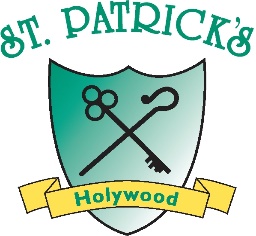 